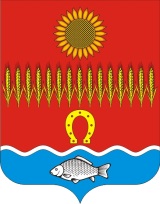                                          РОСТОВСКАЯ ОБЛАСТЬНЕКЛИНОВСКИЙ РАЙОНСобрание депутатов Советинского сельского поселенияРЕШЕНИЕО внесении изменений в Правила землепользования и застройкиСоветинское сельское поселение           Принято Собранием депутатов                                                           27 июля 2016 года        Во исполнение статьи 24 Градостроительного кодекса Российской Федерации, статьи 22 Областного закона от 14.01.2008 N 853-ЗС "О градостроительной деятельности в Ростовской области" в целях приведения в соответствие с действующим законодательством, во исполнение Приказа министерства строительства, архитектуры и территориального развития Ростовской области №124 от 06 марта 2013 года «Об утверждении Нормативов градостроительного проектирования городских округов и поселений Ростовской области», с учетом мнения населения             Собрание депутатов Советинского сельского поселения решило:           1.Внести изменения:1.1.В статью 20. «Градостроительный регламент зоны жилой застройки первого типа (Ж-1)»  Главы 5. «Градостроительные регламенты»  Правил землепользования и застройки Советинского сельского поселения, дополнить  следующее: «5. На территории Советинского сельского поселения  жилой дом должен отстоять от красной линии улиц не менее чем на 5 м, от красной линии проездов - не менее чем на 3 м. Расстояние от хозяйственных построек до красных линий улиц и проездов должно быть не менее 5 м.»1.2.В статьи: 21,  22,  23,  24,  25, 26,  27,  28,  29,  30, 31,     Главы 5. «Градостроительные регламенты»  Правил землепользования и застройки Советинского сельского поселения», дополнить  следующее: «5. Минимальные отступы от границ земельных участков в целях определения мест допустимого размещения зданий, строений, сооружений  не установлены».2. Настоящее решение вступает в силу со дня его официального опубликования (обнародования).3. Контроль за исполнением настоящего решения возложить на комиссию по земельным вопросам, строительству, жилищно-коммунальному хозяйству, благоустройству, транспорту , связи (председатель – Бурак В.Д.). Глава Советинскогосельского поселения                                                                  З.Д. Даливалов слобода Советка 27 июля  2016 года № 158